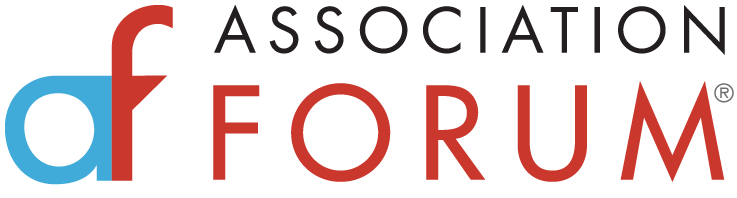 Criteria for Association Forum Board of Director Selection ProcessOfficer CriteriaMust be informed and responsible representative.Must have been an Association Forum regular member for at least five years.Must be a leader in his/her organization of employment by occupying a management position.Must have provided leadership and demonstrated service to Association Forum and the profession of association management. Must have served one year on the Association Forum Board of Directors.CAE designation is preferred Must be knowledgeable and supportive of the mission, goals, and strategies of the Association Forum.Director Criteria   	BackgroundCAE – a plus but not a must.Experience on other boards and positions held.Strategic planning experience.Experience with financial reports and responsibility. Relevant expertise in the disciplines of organizational management. Strong investment in the Association community; tenure in the field at an executive level.Demonstrated ability and willingness to serve as formal or informal mentor.NOTE:  To ensure Board diversity, individuals with less association experience may be             considered. Association Forum ExperienceMust be a member of Association Forum. Demonstrated leadership commitment and involvement with Association Forum; including committee/SIG/TF involvement and program attendance.Demonstrated positive interaction with the Forum staff. Ability to interact well with Forum members and develop high quality relationships with A/F members.  Personal CharacteristicsPersonable and easy to approach, accessible to members.Ability to think strategically about the Association Forum and the association management profession.Ability to work well with the President and CEO. Values and promotes consensus, cooperation and participation among all Board members. Skilled in multi-dimensional thinking and problem analysis. Capacity to utilize knowledge for decision making that benefits the overall organization. Visionary and strategic thinker.Ability to articulately represent the profession and Association Forum.An appreciation for and understanding of diversity. Board DiversityDiverse in age, gender, sexual orientation, ethnicity, etc.  Broad representation of organization sizes represented. Broad representation of interest categories represented on the board (professional societies, trade groups, IT groups, healthcare etc.)Diverse special interests/expertise. CommitmentSupport from employer and colleagues regarding the time and financial commitment required for board service. Actively participate as Board liaison to assigned committees. Most committees meet a minimum of 2-3 times a year.The Association Forum Board meets two times a year for a full day and has one annual retreat that lasts no more than a day and a half. Expected to attend Holiday Showcase, as well as selected other educational programs and/or activities, and participate regularly in quarterly leadership calls. 